Девятнадцатое заседание двадцать седьмого созываРЕШЕНИЕ20 июля  2017 года  №56О внесении изменений  в Решение Совета сельского поселения Янгантауский сельсовет муниципального района Салаватский район Республики Башкортостан от 31 октября 2013года № 74 «О погребении и похоронном деле в сельском поселении Янгантауский сельсовет муниципального района Салаватский район Республики Башкортостан»В целях приведения муниципального правового акта в соответствие с Федеральным законодательством, Совет сельского поселения Янгантауский сельсовет муниципального района Салаватский район Республики Башкортостан РЕШИЛ: 1. Внести в Порядок деятельности общественных кладбищ и правил содержания мест погребения в сельском  поселении Янгантауский сельсовет муниципального района Салаватский район Республики Башкортостан (далее Порядок), утвержденный решением Совета  от 31 октября 2013 года № 74 «О погребении и похоронном деле в сельском поселении Янгантауский сельсовет муниципального района Салаватский район Республики Башкортостан» следующие изменения:1.1. Пункт 10 статьи 2 изложить в следующей редакции:«10. Изъятие урн, эксгумация и перезахоронение останков умерших производится в случаях и порядке, установленных СанПиН 2.1.2882-11 «Гигиенические требования к размещению, устройству и содержанию кладбищ, зданий и сооружений похоронного назначения».Следователь производит осмотр трупа с участием судебно-медицинского эксперта, а при невозможности его участия - врача. При необходимости для осмотра трупа могут привлекаться другие специалисты.Неопознанные трупы подлежат обязательному фотографированию и дактилоскопированию. Неопознанные трупы также подлежат обязательной государственной геномной регистрации в соответствии с законодательством Российской Федерации в порядке, установленном Правительством Российской Федерации. Кремирование неопознанных трупов не допускается.При необходимости извлечения трупа из места захоронения следователь выносит постановление об эксгумации и уведомляет об этом близких родственников или родственников покойного. Постановление обязательно для администрации соответствующего места захоронения. В случае, если близкие родственники или родственники покойного возражают против эксгумации, разрешение на ее проведение выдается судом.Эксгумация и осмотр трупа производятся с участием судебно-медицинского эксперта, а при невозможности его участия - врача. Осмотр трупа может быть произведен до возбуждения уголовного дела;». 2.Настоящее Решение  обнародовать на информационном стенде Администрации сельского поселения Янгантауский сельсовет муниципального  района   Салаватский   район   Республики   Башкортостан по адресу:  Республика  Башкортостан, Салаватский  район,  д.Чулпан, ул.Зеленая,д.13 и разместить на сайте Администрации сельского поселения по адресу: Янгантауский РФ. 3. Контроль за исполнением настоящего решения возложить на постоянную комиссию Совета сельского поселения Янгантауский сельсовет муниципального района Салаватский район Республики Башкортостан по бюджету, налогам и вопросам муниципальной собственности.Глава сельского  поселения                                                                             А.Т.НабиевБАШҚОРТОСТАН РЕСПУБЛИКАҺЫ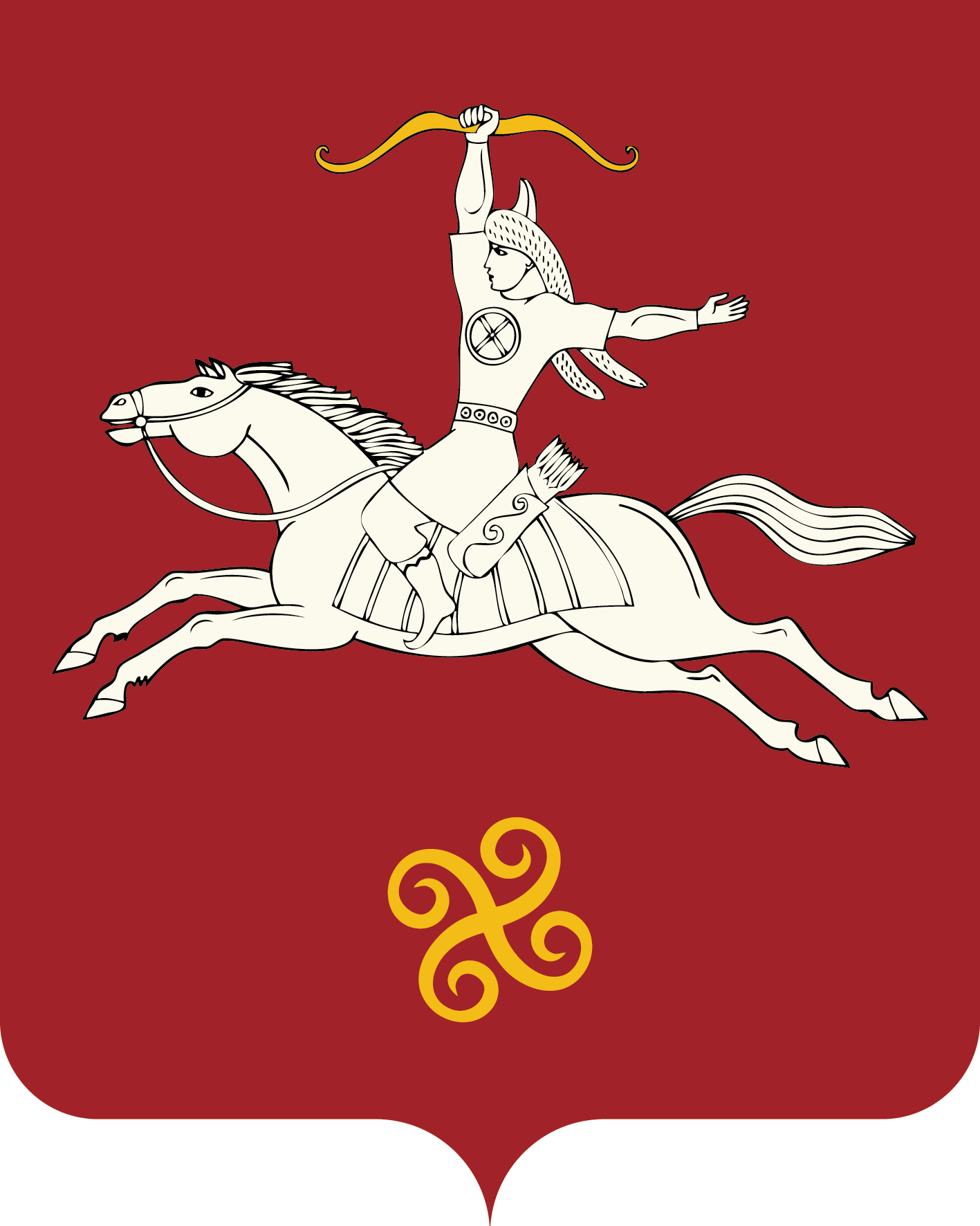 САЛАУАТ РАЙОНЫМУНИЦИПАЛЬ РАЙОНЫНЫҢЯНГАНТАУ АУЫЛ СОВЕТЫАУЫЛ БИЛӘМӘҺЕ СОВЕТЫРЕСПУБЛИКА БАШКОРТОСТАНСОВЕТ СЕЛЬСКОГО ПОСЕЛЕНИЯЯНГАНТАУСКИЙ СЕЛЬСОВЕТМУНИЦИПАЛЬНОГО РАЙОНАСАЛАВАТСКИЙ РАЙОН452492, Сулпан  ауылыЙәшел урамы, 13-се йорттел. (34777) 2-88-22, 2-88-52452492, д. Чулпан,ул. Зелёная, д. 13тел. (34777) 2-88-22, 2-88-52